Page left intentionally blankCOI Module Training ExercisesPage left intentionally blankLogins Required for ExercisesYou will be assigned users that you will log in as to perform the training exercises. For example, if you are assigned the number 1, for exercises that require you to log in as the Principal Investigator, you log in as pi1. Page left intentionally blankNavigation ExercisesPage left intentionally blankDraft ExercisesPage left intentionally blankAdministrative Review ExercisesAncillary Review ExercisesPreparing for Meeting ExercisesPrimary/Secondary Reviewer ExercisesPage left intentionally blankMeeting Convened ExercisesReview Complete: Preparing Correspondence ExercisesPage left intentionally blankDiscloser Review of Plan Exercises	Page left intentionally blankUnder Management/Mitigation Plan Exercises	Page left intentionally blankCreate New Committee and Meeting ExercisesRole/UserUser NamePasswordPrincipal Investigator/
COI Discloser
pi1 – pi151234COI Administratorcoia1 – coia151234COI Committee Membercoichair1 - coichair15 (chairperson)
coicomm1 – coicomm15 (committee member)1234COI Monitormonitor1 – monitor151234Log into the COI ModuleLog into the COI ModuleStepsQuestionsGo to: https://pacsstg3.rfsuny.org   Log in as the Principal Investigator/COI Discloser with the number you were assigned.Click Enter.Explore the InboxExplore the InboxStepsQuestionsClick the SPO Tasks tab.From this tab you will see a list of all certifications that are in your COI Discloser’s queue that require action, and will be able to sort through them by using either the Filter by options, or the column headings.Click on the Name of any Annual Disclosure Certification to open it.Click My Inbox (on the upper right) to return to the Inbox.What is the difference between the Compliance and SPO Tasks tabs?Explore COI SubmissionsExplore COI SubmissionsSteps QuestionsIn the navigation menu at the top of the screen, click COI to go to the module.From this tab you will see a list of All Certifications that are in your COI Discloser’s queue.The additional tabs will show the certifications separated by state.
On which tab can you find the following information?Certifications that are in Administrative Review?Certifications that are under a Management/Mitigation Plan?Click the COI Reports link, and then the Certification Reports link, to see the types of reports available.Click the COI Reference and QuickStart Guide links to see the types of user assistance available to you.The guides will open in a new tab.  Close the tab to return to Click.What guides are available?Click the COI Submissions link to return to the main page in the COI module.Explore the Certification Workspace Explore the Certification Workspace Steps QuestionsFrom All Certifications, click the Name of an certification to open it.When you first open a certification: Where do you find the state of the certification?Where do you find the type of certification?
	On the History tab, review the activities that have already occurred for this certification. Click the Summary tab to see previous Disclosures.Read the Notes to Discloser statement.What documents should you have in front of you when completing the Annual Disclosure?Explore the SmartForm Pages Explore the SmartForm Pages Steps QuestionsFrom the Certification Workspace, click the Edit (or View Disclosures) button.On the navigation bar (at the top or bottom), click the Jump To: drop-down menu to see the list of pages making up the certification.Note: Different SmartForm pages may appear depending on the answers given on the initial SmartForm pages.On the navigation bar, click the Continue button to move through the pages.On the Disclosure Details page, click the View or Edit button next to a disclosure to review its details. Use the Jump to: menu and/or the Continue button to move through the SmartForm pages.Click Finish to return to the Annual Certification SmartForm pages.On the last page of the Annual Certification, click Finish to return to the Certification Workspace.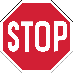 Edit a Certification Edit a Certification StepsQuestionsYou should still be logged in as the COI Discloser from the previous exercise.In the header menu, click My Inbox to return to the Inbox.Click the Annual Disclosure Certification item in the Draft state.  If there is more than one, open the one with the most recent date.Click the Edit button.Complete the pages by entering the answers from the Sample Certification document.When you get to the last page of the certification, click Hide/Show Errors on the navigation bar to check for errors. If an error appears on the Error/Warning Messages pane, click the Jump To: link and update any required fields that were missed. Next, go to the last page and click Finish.If no errors were found, on the last page, click Finish.Submit Disclosures to Review Submit Disclosures to Review StepsQuestionsOn the Certification Workspace, click Submit Disclosures on the left.Read the Disclosure Assurance and Certification statement, and then place a checkmark in the box below it.Click OK to submit the disclosure for review.Note: The certification can be removed from review by clicking Return COI Certification to Submitter on the left.  This action will discontinue the review of the certification, and will allow the PI to make updates.The certification moves to the Administrative Review state.Why is it important that the disclosure cannot be edited once it has been submitted for review?Review Certification DetailsReview Certification DetailsStepsQuestionsLog in as the COI Administrator with the number you were assigned.From the Inbox, locate the certification that you submitted; it will be in the Administrative Review state.Click the Name of the certification.From the Certification Workspace, review the following information:Click the Summary tab to see a summary of the information and the amounts disclosed by organization.Click the Disclosures tab to see the amounts disclosed for each organization by compensation type.Click the View Disclosures button to review all of the certification’s SmartForm pages, including the disclosure pages.Assign a CommitteeAssign a CommitteeStepsQuestionsIn the Certification Workspace, click Assign Committee.Select the COI University at Buffalo.  Click OK.Record and Complete an Administrative ReviewRecord and Complete an Administrative ReviewStepsQuestionsIn the Certification Workspace, click Record Administrative Review.Complete the form by selecting the Administrative Determination of Committee Review Required.  Click OK.Click Administrative Review Complete.Within the Disposition field, select Send to Committee, and then select the Sample COI Meeting {today’s date} meeting to add the certification to the agenda.Click OK.  The certification now moves to the Scheduled for Meeting state.Manage Ancillary ReviewsManage Ancillary ReviewsStepsQuestionsYou should still be logged in as the COI Administrator and on the Certification Workspace.From the Certification Workspace, click Manage Ancillary Reviews on the left.Click Add to add an Ancillary Reviewer. Click the Select button for Person and select your Ancillary Reviewer. Click OK.Select Yes to indicate a response is required.Click OK, and then click OK again in the next window to add the Ancillary Reviewer. The certification does not change states.Submit an Ancillary ReviewSubmit an Ancillary ReviewStepsQuestionsLog in as the Ancillary Reviewer.From the Inbox, open the certification you created.From the Certification Workspace, review the following information:Click the Summary tab to see a summary of the information and the amounts disclosed by organization.Click the Disclosures tab to see the amounts disclosed for each organization by compensation type.Click the View Disclosures button to review all of the certification’s SmartForm pages, including the disclosure pages.From the Certification Workspace, click Submit Ancillary Review on the left.
Select your Ancillary Reviewer by placing a checkmark in the box.Select Yes, to indicate that you have completed your review.Click OK to submit the Ancillary Review.The certification does not change states.Prepare an AgendaPrepare an AgendaStepsQuestionsNote: For information on creating Committees and Meetings, see Create New Committee and Meeting Exercises.Log in as the COI Administrator with the number you were assigned.Click on the COI tab in the navigation menu.Click on the COI Meetings link on the left.Click the Name of the Sample COI Meeting {today’s date} meeting on the Upcoming Meetings tab.From the Meeting Workspace, click Prepare Agenda.Note: The COI Administrator can either upload an agenda, by clicking Choose File, or can Generate an agenda using a template.Select the COI Agenda template from the dropdown menu, and click the Generate button.Click the OK button.Send an AgendaSend an AgendaStepsQuestionsIn the Meeting Workspace, click Send Agenda.Add or remove checkmarks from the checkboxes to the left of Invitees’ names.Confirmed Invitees – have confirmed their attendance at the meetingUnconfirmed Invitees – have not yet confirmed their attendance at the meetingDeclined Invitees – have declined attendance at the meeting

Click OK.An email notification will be sent to all selected Invitees.Assign a ReviewerAssign a ReviewerStepsQuestionsIn the Meeting Workspace, click Assign Reviewers.Click the Update button to the left of the certification.Click the Add button, and then click Select.Select your Committee Member, and then click OK.Indicate that the individual will be the Primary Reviewer.Click OK. Select Yes when asked if you wish to notify all assigned reviewers now.Click OK. An email notification will be sent to the selected Reviewer(s).Review Certification DetailsReview Certification DetailsStepsQuestionsLog in as the COI Committee Member with the number you were assigned.Click the COI tab in the navigation menu.On the All Certifications tab, locate the certification that you submitted; it will be in the Administrative Review state.Click the Name of the certification.From the Certification Workspace, review the following information:Click the Summary tab to see a summary of the information and the amounts disclosed by organization.Click the Disclosures tab to see the amounts disclosed for each organization by compensation type.Click the View Disclosures button to review all of the certification’s SmartForm pages, including the disclosure pages.Log CommentsLog CommentsStepsQuestionsIn the Certification Workspace, click Log Private Comment.Enter any commentary regarding the certification, in preparation for the Committee Meeting. Click OK.The certification does not change states.Convene a MeetingConvene a MeetingStepsQuestionsLog in as the COI Administrator with your number.Click on the COI tab in the navigation menu.Click on the COI Meetings link on the left.Click the Name of the Sample COI Meeting {today’s date} meeting on the Upcoming Meetings tab.From the Meeting Workspace, click Convene Meeting.The certification moves to the Meeting Convened state.Record Meeting AttendanceRecord Meeting AttendanceStepsQuestionsFrom the Meeting Workspace, click Edit Meeting Attendance.Place a checkmark next to the name of each person in attendance.Click OK.Prepare the Meeting MinutesPrepare the Meeting MinutesStepsQuestionsFrom the Meeting Workspace, click Prepare Minutes.Note: The COI Administrator can either upload minutes, by clicking Choose File, or can Generate minutes using a template.Select the COI Minutes template from the dropdown menu and click the Generate button.

The minutes can be downloaded to your computer, and notes can be added to them during the course of the meeting.  


Click Upload Revision to upload an edited copy from your computer.Click OK.Close a Meeting Close a Meeting StepsQuestionsFrom the Meeting Workspace, click Close Meeting.The COI Administrator would click Prepare Minutes to upload an edited copy of the minutes, if necessary.The COI Administrator would click Approve Meeting Minutes to approve the final version of the minutes.Record the Committee DecisionRecord the Committee DecisionStepsQuestionsAfter a committee meeting occurs, the COI Administrator will record the committee’s decision for the certification.Click the Annual Disclosure Certification item in the list of Agenda Items.  From the Certification Workspace, click Record Committee Decision.In the Motion field, select Management Plan Required and then click OK.Select your COI Monitor from the Plan Monitor dropdown menu.Select a Plan Review Frequency of 90 days from the dropdown menu.Click the OK button.The certification moves to the Review Complete: Preparing Correspondence state.Create or Upload a Management/Mitigation PlanCreate or Upload a Management/Mitigation PlanStepsQuestionsYou should still be logged in as the COI Administrator from the previous exercise and on the Certification Workspace.From the Certification Workspace, click Create or Upload Management Plan.Note: The COI Administrator can either upload a plan, by clicking Choose File, or can Generate a plan using a template.Select the Conflict Management Plan template from the drop-down menu, and then click the Generate button.Click OK.Prepare and Send CorrespondencePrepare and Send CorrespondenceStepsQuestionsFrom the Certification Workspace, click Prepare Correspondence.Select the Prepare Letter: Management Plan Required (Committee) letter template from the drop-down menu.Click OK to create the letter.From the Certification Workspace, click Send Correspondence.Click OK to send the letter.The certification moves to the Discloser Review of Plan state.Review the Management PlanReview the Management PlanStepsQuestionsCOI Disclosers will receive an email notification when their disclosure requires a Management/Mitigation Plan.  The email will contain a link to view the certification in question. Log in as the COI Discloser.From My Inbox, click on the Name of the certification.In the Certification Workspace, locate the Summary section of the Summary tab.Click the link to the right of Management Plan to open the plan and review it. The plan will download as a Microsoft Word document.Submit a ResponseSubmit a ResponseStepsQuestionsClick Submit Response Plan.Select Accept to consent to the management plan.Note: If you had any questions regarding the management plan, you could click Request Further Clarification. This would allow you to enter questions, and would send them to the COI Administrator for clarification.Click OK.The certification will move to the Under Management/Mitigation Plan state.Complete the Monitor ReportComplete the Monitor ReportStepsQuestionsLog in as the COI Monitor.In the navigation menu, click COI to go to the module.Click the Under Management Plan tab, and locate the certification.Click the certification’s Name to open it.From the Certification Workspace, click Complete Monitor Report.Select Yes to indicate that the management plan is on track and in full compliance.Select today’s date as the date the report was completed.Place a checkmark next to the confirmation statement, and then click OK.Click the History tab, and then the Monitor Report Completed activity to review the report.The certification does not change states.Indicate that the Plan is SatisfiedIndicate that the Plan is SatisfiedStepsQuestionsIn the Certification Workspace, click Plan Satisfied.Type Comments, if necessary.Click OK.The certification will move to the Management/Mitigation Plan Satisfied state.Create a New CommitteeCreate a New CommitteeStepsQuestionsLog in as the COI Administrator.In the navigation menu, click COI to go to the module.Click the COI Meetings link on the left.From the Meetings Workspace, click Create New Committee.Select the Committee Type of Conflict of Interest from the dropdown menu.Enter a Name for the committee.Select 030 University at Buffalo from the SUNY Campus dropdown menu.Click the Continue button.Select 030 University at Buffalo (COI) from the Administrative Office dropdown menu.Click the Add button to select individuals who will function as Committee Administrators, and then click OK.Click the Add button to select and individual who will function as a Committee Member.  Once you have identified their Membership Type and Roles, click OK and Add Another.  Click OK when are finished adding Committee Members.Click the Finish button.  The committee will be added to the list on the Committees tab.Schedule a MeetingSchedule a MeetingStepsQuestionsIn the navigation menu, click COI to go to the module.Click the COI Meetings link on the left.From the Meetings Workspace, click Create New Committee.Select the appropriate Committee.Select a Meeting Date and Start Time; click the Calendar icon to select the date, and then use the Time selection tool at the bottom of the calendar. Enter a Location for the meeting.Enter a Meeting Name, if desired.Click OK.  The meeting will be added to the list on the Upcoming Meetings tab.